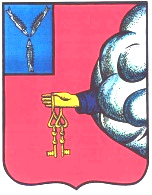 АДМИНИСТРАЦИЯ  ПЕТРОВСКОГО МУНИЦИПАЛЬНОГО РАЙОНА САРАТОВСКОЙ ОБЛАСТИУПРАВЛЕНИЕ  ОБРАЗОВАНИЯ ПЕТРОВСКОГО МУНИЦИПАЛЬНОГО РАЙОНА САРАТОВСКОЙ ОБЛАСТИ(УПРАВЛЕНИЕ ОБРАЗОВАНИЯ ПЕТРОВСКОГО РАЙОНА)П Р И К А З02.10.2023г.                 				                                          № 225-ОД	г. Петровск, Саратовской области	Об итогах районного конкурса художественной фотографии«Земля Петровская. Вспомним лето», посвященного Всемирному Дню туризмаВ целях воспитания патриотизма и любви к Малой Родине и в соответствии с планом мероприятий управления образования администрации Петровского муниципального района Саратовской области на 2022-2023 учебный годПРИКАЗЫВАЮ:Наградить дипломами управления образования администрации Петровского муниципального района в категории МБДОУ:Номинация Летние сельские и городские пейзажи- за 1 место – Кулакова Матвея, воспитанника  МБДОУ д/с № 11 «Лучик», руководитель Ермолаева В.С.;- за 1 место – Быстрова Виктора, воспитанника МБДОУ д/с № 14 «Сказка», руководитель Нечаева Е.А.;- за 1 место – Овчиян Веронику, воспитанницу МБДОУ д/с № 14 «Сказка», руководитель Нечаева Е.А.;- за 1 место – Исляева Самира, воспитанника МБДОУ д/с №17 «Рождественский», руководитель Мещерякова Е.В.;- за 1 место – Цапко Александра, воспитанника МБДОУ д/с №17 «Рождественский», руководитель Абрамова Н.Д.;- за 1 место – Крайнову Марию, воспитанницу МБДОУ д/с №17 «Рождественский», руководитель Волкова Е.П.;- за 1 место – Ломовцева Семена, воспитанника МБДОУ д/с №17 «Рождественский», руководитель Волкова Е.П.;- за 1 место – Ромадина Романа, воспитанника МБДОУ д/с № 15 «Ручеек», руководитель Баукова О.В.;- за 1 место – Ширванян Тиграна, воспитанника МБДОУ д/с № 15 «Ручеек», руководитель Захарченко Т.Н.;- за 1 место – Дараеву Киру, воспитанницу МБДОУ д/с № 15 «Ручеек», руководитель Ласавицкас Н.В.;- за 1 место – Соломина Данилу, воспитанника МБДОУ д/с № 15 «Ручеек», руководитель Ласавицкас Н.В.;- за 1 место – Зиновьеву Марию, воспитанницу МБДОУ д/с № 15 «Ручеек», руководитель Ласавицкас Н.В.;- за 1 место – Казанцева Платона, воспитанника МБДОУ д/с № 15 «Ручеек», руководитель Полковникова М.Э.;- за 1 место – Бородавкину Анастасию, воспитанницу МБДОУ д/с № 15 «Ручеек», руководитель Теплова Н.М.;- за 1 место Сорокина Алексея, воспитанника МБДОУ д/с №16 «Радуга», руководитель Душаева И.А.;- за 1 место Приказчикова Артема, воспитанника МБДОУ д/с №16 «Радуга», руководитель Лушникова Е.Н.;- за 1 место Трушину Анастасию, воспитанницу МБДОУ д/с №16 «Радуга», руководитель Лушникова Е.Н.;- за 1 место Фомина Тимофея, воспитанника МБДОУ д/с №16 «Радуга», руководитель Орлова А.В.;- за 2 место – Рогова Егора, воспитанника МБДОУ д/с № 14 «Сказка», руководитель Нечаева Е.А.;- за 2 место – Смагина Матвея, воспитанника МБДОУ д/с № 15 «Ручеек», руководитель Венедиктова Т.Е.;- за 2 место – Самсонову Ангелину, воспитанницу МБДОУ д/с № 15 «Ручеек», руководитель Полковникова М.Э.;- за 2 место – коллектив обучающихся детского объединения «Калейдоскоп» МБУ ДО «ДЮЦ», руководитель Кудлаева Т.В.;- за 2 место – Козлову Софью, воспитанницу МБДОУ д/с №17 «Рождественский», руководитель Волкова Е.П.;- за 2 место Ащеулова Романа, воспитанника МБДОУ д/с №16 «Радуга», руководитель Орлова А.В.Номинация Фотопортреты на фоне летней природы- за 1 место – Дружаева Георгия, воспитанника  МБДОУ д/с № 11 «Лучик», руководитель Ермолаева В.С.;- за 1 место – Спирину Викторию, воспитанницу  МБДОУ д/с № 11 «Лучик», руководитель Ермолаева В.С.;- за 1 место – Безверхова Илью, воспитанника  МБДОУ д/с № 11 «Лучик», руководитель Ермолаева В.С.;- за 1 место – Прощенко Алису, воспитанницу МБДОУ д/с №17 «Рождественский», руководитель Абрамова Н.Д.;- за 1 место – Безверхова Кирилла, воспитанника МБДОУ д/с №17 «Рождественский», руководитель Абрамова Н.Д.;- за 1 место – Исляева Самира, воспитанника МБДОУ д/с №17 «Рождественский», руководитель Абрамова Н.Д.;- за 1 место – Астафьеву Валерию, воспитанницу МБДОУ д/с №17 «Рождественский», руководитель Мещерякова Е.В.;- за 1 место – Просвирнина Никиту, воспитанника МБДОУ д/с №17 «Рождественский», руководитель Мещерякова Е.В.;- за 1 место – Сутягина Данилу, воспитанника МБДОУ д/с №17 «Рождественский», руководитель Прохорова И.В.;- за 1 место – Волкова Степана, воспитанника МБДОУ д/с №17 «Рождественский», руководитель Прохорова И.В.;- за 1 место – Заварзина Александра, воспитанника МБДОУ д/с №17 «Рождественский», руководитель Капкова С.В.;- за 1 место – Исляева Ильнара, воспитанника МБДОУ д/с №17 «Рождественский», руководитель Капкова С.В.;- за 1 место – Федотову Нику, воспитанницу МБДОУ д/с № 15 «Ручеек», руководитель Баукова О.В.;- за 1 место – Пузина Ярослава, воспитанника МБДОУ д/с № 15 «Ручеек», руководитель Баукова О.В.;- за 1 место – Пчелинцеву Анну, воспитанницу МБДОУ д/с № 15 «Ручеек», руководитель Баукова О.В.;- за 1 место – Плеханову Софью, воспитанницу МБДОУ д/с № 15 «Ручеек», руководитель Баукова О.В.;- за 1 место – Кондабарову Дарью, воспитанницу МБДОУ д/с № 15 «Ручеек», руководитель Баукова О.В.;- за 1 место – Астафьеву Полину, воспитанницу МБДОУ д/с № 15 «Ручеек», руководитель Баукова О.В.;- за 1 место – Евстигнеева Ермака, воспитанника МБДОУ д/с № 15 «Ручеек», руководитель Ласавицкас Н.В.;- за 1 место – Дараеву Киру, воспитанницу МБДОУ д/с № 15 «Ручеек», руководитель Ласавицкас Н.В.;- за 1 место – Сахрадян Сару, воспитанницу МБДОУ д/с № 15 «Ручеек», руководитель Муленкова Т.Н.;- за 1 место – Пчелинцеву Валерию, воспитанницу МБДОУ д/с № 15 «Ручеек», руководитель Венедиктова Т.Е.;- за 1 место – Пугачева Владислава, воспитанника МБДОУ д/с №17 «Рождественский», руководитель Волкова Е.П.;- за 1 место – Орлову Анжелику, воспитанницу МБДОУ д/с №17 «Рождественский», руководитель Волкова Е.П.;- за 1 место – Козлову Софью, воспитанницу МБДОУ д/с №17 «Рождественский», руководитель Волкова Е.П.;- за 1 место – Васильева Тимофея, воспитанника МБДОУ д/с №17 «Рождественский», руководитель Волкова Е.П.;- за 1 место – Давыдову Елизавету, воспитанницу МБДОУ д/с №17 «Рождественский», руководитель Прохорова И.В.;- за 1 место – Плешакова Никиту, воспитанника МБДОУ д/с №17 «Рождественский», руководитель Прохорова И.В.;- за 1 место – Ишмаметова Егора, воспитанника МБДОУ д/с №17 «Рождественский», руководитель Прохорова И.В.;- за 1 место – Корскова Даниила, воспитанника МБДОУ д/с №17 «Рождественский», руководитель Прохорова И.В.;- за 1 место – Овчинникова Демида, воспитанника МБДОУ д/с №17 «Рождественский», руководитель Прохорова И.В.;- за 1 место – Сергееву Анастасию, воспитанницу МБДОУ д/с №17 «Рождественский», руководитель Прохорова И.В.;- за 1 место – Шишкина Кирилла, воспитанника  МБДОУ д/с № 11 «Лучик», руководитель Ермолаева В.С.;- за 1 место – Учаева Никиту, воспитанника МБДОУ д/с №17 «Рождественский», руководитель Абрамова Н.Д.;- за 1 место – Егорову Дарину, воспитанницу МБДОУ д/с № 15 «Ручеек», руководитель Захарченко Т.Н.;- за 1 место – Ким Стаса, воспитанника МБДОУ д/с № 15 «Ручеек», руководитель Шмелева С.В., Хачатурян А.Л.;- за 1 место – Хомякову Екатерину, воспитанницу МБДОУ д/с № 15 «Ручеек», руководитель Шмелева С.В., Хачатурян А.Л.;- за 1 место – Полковникова Егора, воспитанника МБДОУ д/с № 15 «Ручеек», руководитель Шмелева С.В., Хачатурян А.Л.;- за 1 место – Клинова Егора, воспитанника МБДОУ д/с № 15 «Ручеек», руководитель Муленкова Т.Н.;- за 1 место – Пономарева Амира, воспитанника МБДОУ д/с № 15 «Ручеек», руководитель Венедиктова Т.Е.;- за 1 место – Сафронову Афину, воспитанницу МБДОУ д/с № 15 «Ручеек», руководитель Полковникова М.Э.;- за 1 место – Бородавкину Анастасию, воспитанницу МБДОУ д/с № 15 «Ручеек», руководитель Теплова Н.М.;- за 1 место Губанова Алексея, воспитанника МБДОУ д/с №16 «Радуга», руководитель Лоскутова Ю.Ю.;- за 1 место Еприкян Алину, воспитанницу МБДОУ д/с №16 «Радуга», руководитель Лоскутова Ю.Ю.;- за 1 место Мизинову Кристину, воспитанницу МБДОУ д/с №16 «Радуга», руководитель Душаева И.А.;- за 1 место Заварзина Тимофея, воспитанника МБДОУ д/с №16 «Радуга», руководитель Орлова А.В.;- за 1 место Землякову Анну, воспитанницу МБДОУ д/с №16 «Радуга», руководитель Орлова А.В.;- за 1 место Серову Алису, воспитанницу МБДОУ д/с №16 «Радуга», руководитель Орлова А.В.;- за 1 место Князеву Милану, воспитанницу МБДОУ д/с №16 «Радуга», руководитель Лушникова Е.Н.;- за 1 место Трушину Анастасию, воспитанницу МБДОУ д/с №16 «Радуга», руководитель Лушникова Е.Н.;- за 1 место Кузнецова Максима, воспитанника МБДОУ д/с №16 «Радуга», руководитель Лоскутова Ю.Ю.; - за 1 место Муху Василису, воспитанницу МБДОУ д/с №16 «Радуга», руководитель Шуман С.Н.;- за 1 место Сеглюк Ию, воспитанницу МБДОУ д/с №16 «Радуга», руководитель Райкова Н.А.;- за 1 место Нечаеву Дарью, воспитанницу МБДОУ д/с №16 «Радуга», руководитель Райкова Н.А.;- за 1 место Фролова Александра, воспитанника МБДОУ д/с №16 «Радуга», руководитель Райкова Н.А.;- за 1 место Мартынова Андрея, воспитанника МБДОУ д/с №16 «Радуга», руководитель Райкова Н.А.;- за 1 место Привалову Викторию, воспитанницу МБДОУ д/с №16 «Радуга», руководитель Райкова Н.А.;- за 1 место Девяткина Арсения, воспитанника МБДОУ д/с №16 «Радуга», руководитель Райкова Н.А.;- за 1 место Пичугина Кирилла, воспитанника МБДОУ д/с №16 «Радуга», руководитель Райкова Н.А.;- за 1 место Наумову Анастасию, воспитанницу МБДОУ д/с №16 «Радуга», руководитель Лоскутова Ю.Ю.;- за 1 место Приказчикова Артема, воспитанника МБДОУ д/с №16 «Радуга», руководитель Лушникова Е.Н.;- за 1 место Ащеулова Романа, воспитанника МБДОУ д/с №16 «Радуга», руководитель Орлова А.В.;- за 1 место Рыбакову Веронику, воспитанницу МБДОУ д/с №16 «Радуга», руководитель Орлова А.В.;- за 1 место Толкачева Захара, воспитанника МБДОУ д/с №16 «Радуга», руководитель Орлова А.В.;- за 2 место – Домникову Кристину, воспитанницу МБДОУ д/с № 15 «Ручеек», руководитель Шмелева С.В.;- за 2 место – Безверхову Ангелину, воспитанницу МБДОУ д/с №17 «Рождественский», руководитель Мещерякова Е.В.;- за 2 место – Спицына Артема, воспитанника МБДОУ д/с №17 «Рождественский», руководитель Абрамова Н.Д.;- за 2 место – Крайнову Марию, воспитанницу МБДОУ д/с №17 «Рождественский», руководитель Волкова Е.П.;- за 2 место – Сергеева Константина, воспитанника МБДОУ д/с №17 «Рождественский», руководитель Волкова Е.П.;- за 2 место – Ломовцева Семена, воспитанника МБДОУ д/с №17 «Рождественский», руководитель Волкова Е.П.;- за 2 место – Гусева Тимура, воспитанника МБДОУ д/с №17 «Рождественский», руководитель Волкова Е.П.;- за 2 место – Моисеева Кирилла, воспитанника МБДОУ д/с №17 «Рождественский», руководитель Прохорова И.В.;- за 2 место – Москалева Антона, воспитанника МБДОУ д/с №17 «Рождественский», руководитель Прохорова И.В.;- за 2 место – Кособокову Элину, воспитанницу МБДОУ д/с №17 «Рождественский», руководитель Прохорова И.В.;- за 2 место – Ломовцеву Лидию, воспитанницу МБДОУ д/с №17 «Рождественский», руководитель Прохорова И.В.;- за 2 место – Бородавкина Семена, воспитанника МБДОУ д/с № 15 «Ручеек», руководитель Белик О.В.;- за 2 место – Спирину Анну, воспитанницу МБДОУ д/с № 15 «Ручеек», руководитель Захарченко Т.Н.;- за 2 место – Камаевскую Кристину, воспитанницу МБДОУ д/с № 15 «Ручеек», руководитель Захарченко Т.Н.;- за 2 место – Алексееву Арину, воспитанницу МБДОУ д/с № 15 «Ручеек», руководитель Шмелева С.В.;- за 2 место – Железнову Александру, воспитанницу МБДОУ д/с № 15 «Ручеек», руководитель Шмелева С.В.;- за 2 место – Малинину Анастасию, воспитанницу МБДОУ д/с № 15 «Ручеек», руководитель Шмелева С.В., Хачатурян А.Л.;- за 2 место – Зиновьеву Марию, воспитанницу МБДОУ д/с № 15 «Ручеек», руководитель Ласавицкас Н.В.;- за 2 место – Васильеву Еву, воспитанницу МБДОУ д/с № 15 «Ручеек», руководитель Шмелева С.В., Хачатурян А.Л.;- за 2 место Егорову Мирославу, воспитанницу МБДОУ д/с №16 «Радуга», руководитель Душаева И.А.;- за 2 место Мазилкину Софию, воспитанницу МБДОУ д/с №16 «Радуга», руководитель Шуман С.Н.;- за 2 место Фомина Тимофея, воспитанника МБДОУ д/с №16 «Радуга», руководитель Орлова А.В.;- за 2 место Хамбикову Алину, воспитанницу МБДОУ д/с №16 «Радуга», руководитель Орлова А.В.;- за 3 место – Маличенко Богдана, воспитанника МБДОУ д/с № 15 «Ручеек», руководитель Шмелева С.В., Хачатурян А.Л.;- за 3 место – Гудкову Александру, воспитанницу МБДОУ д/с № 15 «Ручеек», руководитель Шмелева С.В.;- за 3 место – Баскакова Кирилла, воспитанника МБДОУ д/с № 15 «Ручеек», руководитель Шмелева С.В.;- за 3 место – Шевчук Егора, воспитанника МБДОУ д/с № 15 «Ручеек», руководитель Шмелева С.В., Хачатурян А.Л.;- за 3 место – Бородавкина Семена, воспитанника МБДОУ д/с № 15 «Ручеек», руководитель Вторцева Т.И.;- за 3 место – Володину Ангелину, воспитанницу  МБДОУ д/с № 11 «Лучик», руководитель Ермолаева В.С.;- за 3 место Прохорову Таисию, воспитанницу МБДОУ д/с №16 «Радуга», руководитель Райкова Н.А.Номинация Наши четвероногие друзья на лоне природы- за 1 место – Бурова Богдана, воспитанника  МБДОУ д/с № 11 «Лучик», руководитель Ермолаева В.С.;- за 1 место – коллектив обучающихся детского объединения «Обучай-ка» МБУ ДО «ДЮЦ», руководитель Кудлаева Т.В.;- за 1 место – Щербакову Дарью, воспитанницу МБДОУ д/с №17 «Рождественский», руководитель Прохорова И.В.;- за 1 место – Ромадина Романа, воспитанника МБДОУ д/с № 15 «Ручеек», руководитель Баукова О.В.;- за 1 место – Лескина Егора, воспитанника МБДОУ д/с № 15 «Ручеек», руководитель Захарченко Т.Н.;- за 1 место – Кулагину Марию, воспитанницу МБДОУ д/с № 15 «Ручеек», руководитель Захарченко Т.Н.;- за 1 место – Клинова Егора, воспитанника МБДОУ д/с № 15 «Ручеек», руководитель Муленкова Т.Н.;- за 1 место – Ким Стаса, воспитанника МБДОУ д/с № 15 «Ручеек», руководитель Шмелева С.В., Хачатурян А.Л.;- за 1 место – Васильеву Еву, воспитанницу МБДОУ д/с № 15 «Ручеек», руководитель Шмелева С.В.;- за 1 место Салтыкова Прохора, воспитанника МБДОУ д/с №16 «Радуга», руководитель Райкова Н.А.;- за 1 место Плешакову Алисию, воспитанницу МБДОУ д/с №16 «Радуга», руководители Лушникова Е.Н., Ханина В.Ю.;- за 2 место – Просвирнина Никиту, воспитанника МБДОУ д/с №17 «Рождественский», руководитель Абрамова Н.Д.;- за 2 место – Гусева Тимура, воспитанника МБДОУ д/с №17 «Рождественский», руководитель Волкова Е.П.;- за 2 место – Грунину Алину, воспитанницу МБДОУ д/с № 15 «Ручеек», руководитель Носкова Ю.А.;- за 2 место – Сахрадян Мавра, воспитанника МБДОУ д/с № 15 «Ручеек», руководитель Шмелева С.В.;- за 3 место – Полковникова Егора, воспитанника МБДОУ д/с № 15 «Ручеек», руководитель Шмелева С.В.2. Наградить дипломами управления образования администрации Петровского муниципального района в категории начальные классы СОШ/ООШ, МБУ ДО:Номинация Летние сельские и городские пейзажи- за 1 место – Абрамова Илью, обучающегося МОУ СОШ № 3, руководитель Еремеева А.В.;- за 1 место – Сергеева Арсения, обучающегося ГБОУ «Санаторная школа-интернат», руководитель Семенова Н.С.;- за 1 место – Янбекова Тимура, обучающегося ГБОУ «Санаторная школа-интернат», руководитель Семенова Н.С.;- за 1 место – Чугунову Дарью, обучающуюся детского объединения «Мастера плетения» МБУ ДО «ДЮЦ», руководитель Кудашкина Е.В.;- за 1 место – Зябликова Кирилла, обучающегося МБОУ «СОШ №2», руководитель Зябликова Ю.В.;- за 1 место – Чиликину Валерию, обучающуюся МОУ ООШ с.Асметовка, руководитель Бушевская И.Л.;- за 1 место – Авакян Кристину, обучающуюся ГБОУ «Санаторная школа-интернат», руководитель Решетникова Е.Е.;- за 1 место – Пономарева Матвея, обучающегося ГБОУ «Санаторная школа-интернат», руководитель Осинкина О.В.;- за 1 место – Катышева Валерия, обучающегося ГБОУ «Санаторная школа-интернат», руководитель Осинкина О.В.;- за 1 место – Райсих Оксану, обучающуюся ГБОУ «Санаторная школа-интернат», руководитель Решетникова Е.Е.;- за 1 место – Маталову Марию, обучающуюся филиала МОУ СОШ № 3 г.Петровска  с.Грачевка, руководитель Маталова Т.А.;- за 1 место – Маталову Анну, обучающуюся филиала МОУ СОШ № 3 г.Петровска  с.Грачевка, руководитель Маталова Т.А.;- за 2 место – Андриец Кирилла, обучающегося филиала МОУ СОШ № 3 г.Петровска  с.Грачевка, руководитель Маталова Т.А.;- за 2 место – Плавнову Анастасию, обучающуюся филиала МОУ СОШ № 3 г.Петровска  с.Грачевка, руководитель Маталова Т.А.;- за 2 место – Юмаеву Лейсан, обучающуюся ГБОУ «Санаторная школа-интернат», руководитель Мигачева Т.А.;- за 2 место – Макееву Татьяну, обучающуюся ГБОУ «Санаторная школа-интернат», руководитель Семенова Н.С.;- за 2 место – Плотникову Валерию, обучающуюся ГБОУ «Санаторная школа-интернат», руководитель Решетникова Е.Е.;- за 2 место – Купряшину Дарью, обучающуюся ГБОУ «Санаторная школа-интернат», руководитель Осинкина О.В.;- за 3 место – Сироткину Аделину, обучающуюся ГБОУ «Санаторная школа-интернат», руководитель Мигачева Т.А.;- за 3 место – Васильеву Василису, обучающуюся МОУ ООШ с.Асметовка, руководитель Бушевская И.Л.Номинация Фотопортреты на фоне летней природы- за 1 место – Щутскую Киру, обучающуюся ГБОУ «Санаторная школа-интернат», руководители Батяйкина Н.В., Гурьянова М.Б.;- за 1 место – Курманова Тимура, обучающегося ГБОУ «Санаторная школа-интернат», руководители Батяйкина Н.В., Гурьянова М.Б.;- за 1 место – Ягудину Ангелину, обучающуюся МОУ СОШ №3, руководитель Харитонова Л.В.;- за 1 место – Приходько Варвару, обучающуюся МОУ ООШ с.Асметовка, руководитель Хребтищева Е.А.;- за 1 место – Решетникова Артема, обучающегося ГБОУ «Санаторная школа-интернат», руководитель Решетникова Е.Е.;- за 1 место – Чеснокова Тимофея, обучающегося МОУ «СОШ №1», руководитель Кот Е.И.;- за 1 место – Маталову Марию, обучающуюся филиала МОУ СОШ № 3 г.Петровска  с.Грачевка, руководитель Маталова Т.А.;- за 1 место – Маталову Анну, обучающуюся филиала МОУ СОШ № 3 г.Петровска  с.Грачевка, руководитель Маталова Т.А.;- за 2 место – Русу Валерию, обучающуюся МОУ ООШ с.Асметовка, руководитель Хребтищева Е.А.;- за 2 место – Приходько Варвару, обучающуюся МОУ ООШ с.Асметовка, руководитель Хребтищева Е.А.;- за 2 место – Васильеву Василису, обучающуюся МОУ ООШ с.Асметовка, руководитель Бушевская И.Л.;- за 3 место – Матвеева Ивана, обучающегося ГБОУ «Санаторная школа-интернат», руководители Батяйкина Н.В., Гурьянова М.Б.;- за 3 место – Сорокину Елизавету, обучающуюся МОУ СОШ №3, филиала с. Грачевка, руководитель педагог-организатор ДЮЦ Матюхина Ю.А.Номинация Наши четвероногие друзья на лоне природы- за 1 место – Шамарина Илью, обучающегося ГБОУ «Санаторная школа-интернат», руководители Батяйкина Н.В., Гурьянова М.Б.;- за 1 место – Соловьеву Арину, обучающуюся ГБОУ «Санаторная школа-интернат», руководитель Мигачева Т.А.;- за 1 место – Семенову Валерию, обучающуюся ГБОУ «Санаторная школа-интернат», руководитель Семенова Н.С.;- за 1 место – Решетникова Артема, обучающегося ГБОУ «Санаторная школа-интернат», руководитель Решетникова Е.Е.;- за 1 место – Варыгину Александру, обучающуюся МОУ «СОШ №1», руководитель Кот Е.И.;- за 2 место – Глазунову Веронику, обучающуюся ГБОУ «Санаторная школа-интернат», руководители Батяйкина Н.В., Гурьянова М.Б.;- за 2 место – Басенину Елизавету, обучающуюся детского объединения «Город мастеров» МБУ ДО «ДЮЦ», руководитель Кудашкина Е.В.;- за 3 место – Алиева Ахмадшоха, обучающегося МОУ ООШ с.Асметовка, руководитель Хребтищева Е.А.3. Наградить дипломами управления образования администрации Петровского муниципального района в категории ученики 5-11-х классов СОШ/ООШ, объединений МБУ ДО:Номинация Летние сельские и городские пейзажи - за 1 место – Магомадова Турко, обучающегося ГБОУ «Санаторная школа-интернат», руководитель Соловьева Ю.С.;- за 1 место – Баукову Александру, обучающуюся ГБОУ «Санаторная школа-интернат», руководитель Соловьева Ю.С.;- за 1 место – Адяева Антона, обучающегося ГБОУ «Санаторная школа-интернат», руководитель Соловьева Ю.С.;- за 1 место – Молочко Милену, обучающуюся ГБОУ «Санаторная школа-интернат», руководитель Шишкина Н.А.;- за 1 место – Пашкина Артема, обучающегося МБОУ «СОШ с. Кожевино», руководитель Шамюнова А.Р.;- за 1 место – Кликушину Виталию, 14 лет, руководитель Кликушина О.Н.;- за 1 место – Танаянц Арсена, обучающегося МОУ «СОШ №1», руководитель Полевова Л.Ю.;- за 1 место – Гомова Дениса, обучающегося МБОУ «СОШ с. Кожевино», руководитель Шамюнова А.Р.;- за 1 место – Зябликова Максима, обучающегося МБОУ «СОШ №2», руководитель Краснова Л.В.;- за 1 место – Маврину Виолетту, обучающуюся МБОУ «СОШ №2», руководитель Зябликова Ю.В.;- за 1 место – Чиликину Варвару, обучающуюся МОУ ООШ с.Асметовка, руководитель Кошлякова Г.В.;- за 1 место – Чиликину Варвару, Алиева Муборакшо, Назарову Валерию, обучающихся МОУ ООШ с.Асметовка, руководитель Кошлякова Г.В.;- за 1 место – Филиппову Ульяну, Назарову Валерию, обучающихся МОУ ООШ с.Асметовка, руководитель Кошлякова Г.В.;- за 1 место – обучающихся кружка «Юный натуралист» филиал МОУ СОШ № 3 г.Петровска  с.Грачевка, руководитель Пичугина А.Ф.; - за 1 место – Виденину Диану, обучающуюся детского объединения «Правовая азбука» МБУ ДО «ДЮЦ», руководитель Лаушкина О.Ю.;- за 1 место – Головину Марию, обучающуюся детского объединения «Правовая азбука» МБУ ДО «ДЮЦ», руководитель Лаушкина О.Ю.;- за 1 место – Демину Анастасию, обучающуюся детского объединения «Правоведы» МБУ ДО «ДЮЦ», руководитель Лаушкина О.Ю.;- за 2 место – Чиликину Варвару, обучающуюся МОУ ООШ с.Асметовка, руководитель Кошлякова Г.В.;- за 2 место – Назарову Валерию, обучающуюся МОУ ООШ с.Асметовка, руководитель Кошлякова Г.В.;- за 2 место – Перфилову Варвару, Мещерякова Михаила, Сорокину Ульяну, Быкова Григория, Андриец Илью, обучающихся филиала МОУ СОШ № 3 г.Петровска  с.Грачевка, руководитель Гудкова А.А.;- за 3 место – Куклева Никиту, обучающегося МБОУ «СОШ с. Кожевино», руководитель Шамюнова А.Р.;- за 3 место – Лапшеву Софью, обучающуюся ГБОУ «Санаторная школа-интернат», руководитель Шишкина Н.А.;- за 3 место – Садкову Варвару, обучающуюся ГБОУ «Санаторная школа-интернат», руководитель Шишкина Н.А.Номинация Фотопортреты на фоне летней природы- за 1 место – Портнову Анастасию, обучающуюся МОУ «СОШ №1», руководитель Гусева О.В.;- за 1 место – Малкина Тимофея, обучающегося МОУ «СОШ №1», руководитель Полевова Л.Ю.;- за 1 место – Курарарь Василису, обучающуюся МБОУ «СОШ с. Кожевино», руководитель Шамюнова А.Р.;- за 1 место – Кабаняеву Дарью, обучающуюся ГБОУ «Санаторная школа-интернат», руководитель Шишкина Н.А.;- за 1 место – Молочко Милену, обучающуюся ГБОУ «Санаторная школа-интернат», руководитель Шишкина Н.А.;- за 1 место – Чеснокову Веронику, обучающуюся МОУ «СОШ №1», руководитель Федорова Е.В.;- за 2 место – Голубеву Ангелину, обучающуюся филиала МОУ СОШ № 3 г.Петровска  с.Грачевка, руководитель Пичугина А.Ф.;- за 2 место – Портнову Анастасию, обучающуюся МОУ «СОШ №1», руководитель Гусева О.В.;- за 2 место – Кулагину Анну, обучающуюся МОУ «СОШ №1», руководитель Полевова Л.Ю.;- за 2 место – Ищук Екатерину, обучающуюся детского объединения «Правоведы» МБУ ДО «ДЮЦ», руководитель Лаушкина О.Ю.;- за 2 место – Лебедеву Арину, обучающуюся детского объединения «Правовая азбука» МБУ ДО «ДЮЦ», руководитель Лаушкина О.Ю.;- за 2 место – Соломину Алену, обучающуюся ГБОУ «Санаторная школа-интернат», руководитель Соловьева Ю.С.;- за 3 место – Самохина Алексея, обучающегося ГБОУ «Санаторная школа-интернат», руководитель Шишкина Н.А.;- за 3 место – Пякшеву Джамилю, обучающуюся ГБОУ «Санаторная школа-интернат», руководитель Шишкина Н.А.;- за 3 место – Урядову Юлию, обучающуюся филиала МОУ СОШ № 3 г.Петровска  с.Грачевка, руководитель Пичугина А.Ф.Номинация Наши четвероногие друзья на лоне природы- за 1 место – Тимакову Ксению, обучающуюся детского объединения «Правоведы» МБУ ДО «ДЮЦ», руководитель Лаушкина О.Ю.;- за 1 место – Алиева Муборакшо, обучающегося МОУ ООШ с.Асметовка, руководитель Кошлякова Г.В.;- за 1 место – Магомадова Турко, обучающегося ГБОУ «Санаторная школа-интернат», руководитель Соловьева Ю.С.;- за 1 место – Пчелкина Артема, обучающегося ГБОУ «Санаторная школа-интернат», руководитель Соловьева Ю.С.;- за 1 место – Стасюк Максима, обучающегося филиала МОУ СОШ №3 Г.Петровска с. Грачевка, руководитель педагог-организатор ДЮЦ Матюхина Ю.А.;- за 1 место – Голубеву Ангелину, обучающуюся филиала МОУ СОШ № 3 г.Петровска  с.Грачевка, руководитель Пичугина А.Ф.;- за 2 место – Клименко Марию, обучающуюся детского объединения «Правовая азбука» МБУ ДО «ДЮЦ», руководитель Лаушкина О.Ю.;- за 2 место – Матюхина Кирилла, обучающегося МОУ «СОШ №1», руководитель Гусева О.В.;- за 2 место – Гончарук Елизавету, обучающуюся МОУ «СОШ №1», руководитель Гусева О.В.;- за 2 место – Погодаеву Викторию, обучающуюся ГБОУ «Санаторная школа-интернат», руководитель Соловьева Ю.С.;- за 2 место – Пякшеву Джамилю, обучающуюся ГБОУ «Санаторная школа-интернат», руководитель Шишкина Н.А.;- за 3 место – Чиликину Варвару, обучающуюся МОУ ООШ с.Асметовка, руководитель Кошлякова Г.В.;- за 3 место – Гончарук Елизавету, обучающуюся МОУ «СОШ №1», руководитель Гусева О.В.;- за 3 место – коллектив обучающихся детского объединения «Путь к успеху» МБУ ДО «ДЮЦ», руководитель Заварзина И.Д.;- за 3 место – Осипову Лилию, обучающуюся МБОУ «СОШ с. Кожевино», руководитель Шамюнова А.Р.4. Наградить дипломами управления образования администрации Петровского муниципального района в категории родительское сообщество и педагогических работников:Номинация Летние сельские и городские пейзажи - за 1 место – Мигачеву Татьяну Александровну, воспитателя ГБОУ «Санаторная школа-интернат»;- за 1 место – Решетникову Елену Евгеньевну, воспитателя ГБОУ «Санаторная школа-интернат»;- за 1 место – Осинкину Оксану Валентиновну, воспитателя ГБОУ «Санаторная школа-интернат»;- за 1 место – Семенову Наталью Сергеевну, воспитателя ГБОУ «Санаторная школа-интернат»;- за 1 место – Шишкину Наталью Анатольевну, воспитателя ГБОУ «Санаторная школа-интернат»;- за 1 место – Абрамову Наталью Дмитриевну, воспитателя МБДОУ д/с №17 «Рождественский»;- за 1 место – Прохорову Ирину Васильевну, воспитателя МБДОУ д/с №17 «Рождественский»;- за 1 место Душаеву Ирину Александровну, Лоскутову Юлию Юрьевну, воспитателей МБДОУ д/с №16 «Радуга»;- за 2 место – Соловьеву Юлию Сергеевну, воспитателя ГБОУ «Санаторная школа-интернат»;- за 2 место – Капкову Светлану Викторовну, воспитателя МБДОУ д/с №17 «Рождественский»;- за 2 место – Венедиктову Татьяну Евгеньевну, воспитателя МБДОУ д/с № 15 «Ручеек».Номинация Фотопортреты на фоне летней природы - за 1 место – Решетникову Елену Евгеньевну, воспитателя ГБОУ «Санаторная школа-интернат»;- за 1 место – Полковникову Маринэ Эдиковну, воспитателя МБДОУ д/с № 15 «Ручеек».Номинация Наши четвероногие друзья на лоне природы- за 1 место – Шишкину Наталью Анатольевну, воспитателя ГБОУ «Санаторная школа-интернат»;- за 1 место - Шмелеву Светлану Викторовну, воспитателя МБДОУ  №15 "Ручеек", - за 1 место – Крякину Елену Сергеевну, воспитателя МБДОУ д/с №8 «Тополек».6. Контроль за исполнением настоящего приказа оставляю за собой.Начальник управления образования 				      Н.К. Уханова